10/NOVIEMBRE/2016ENTREGA DE BOLETA A LOS CIUDADANOS BENEFICIADOS CON EL POGRAMA “CUARTOS ROSAS” PRIMERA ETAPA.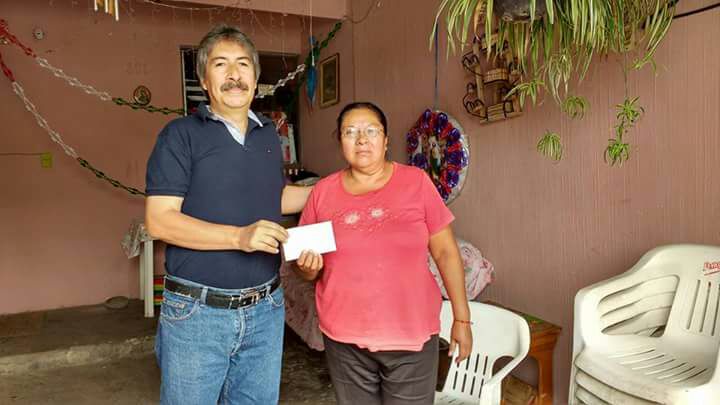 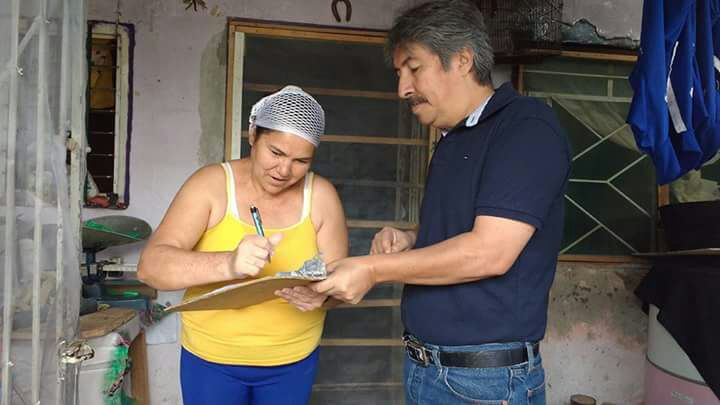 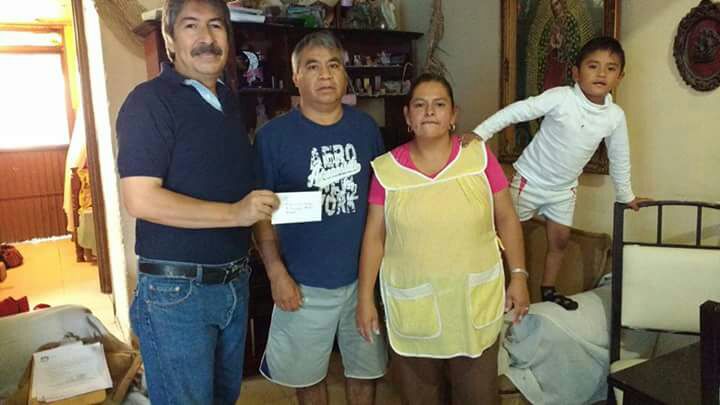 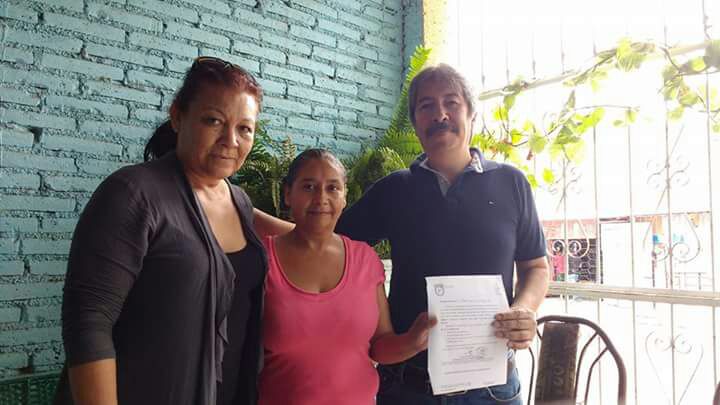 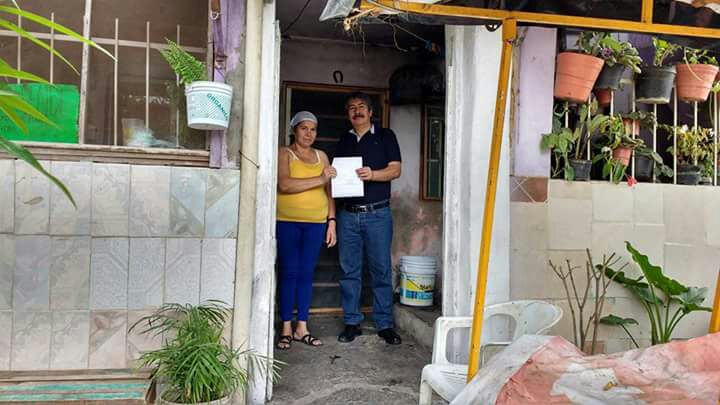 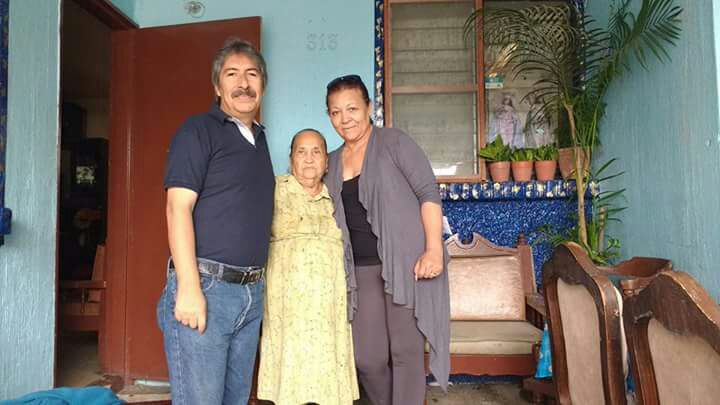 A T E N T A  M E N T E“2016, AÑO DEL CENTENARIO DEL NATALICIO DE LA INTERNACIONAL COMPOSITORA CONSUELITO VELAZQUEZ”Ciudad Guzmán, Mpio. De Zapotlán el Grande, Jal.,C. ERNESTO DOMINGUEZ LOPEZREGIDOR DEL H. AYUNTAMIENTO DE ZAPOTLAN EL GRANDE, JALISCO, ADMINISTRACION PÚBLICA 2015-2018.ACTIVIDADES OCTUBRE- DICIEMBRE  DEL AÑO 2016REGIDOR ERNESTO DOMINGUEZ LOPEZCOMISION EDILICIA DE AGUA POTABLE Y SANEAMIENTOACTIVIDADES OCTUBRE- DICIEMBRE  DEL AÑO 2016REGIDOR ERNESTO DOMINGUEZ LOPEZCOMISION EDILICIA DE AGUA POTABLE Y SANEAMIENTO3/Octubre/2016Celebración del 227 Aniversario del Natalicio del Insurgente José Francisco Guzmán Cano.  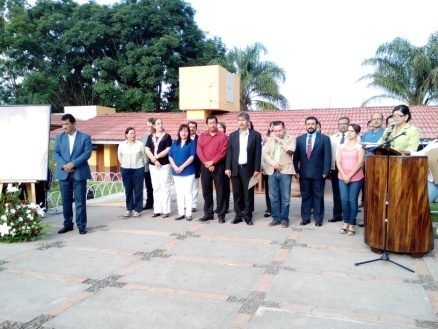 20/Octubre/2016Homenaje Rubén Fuentes. 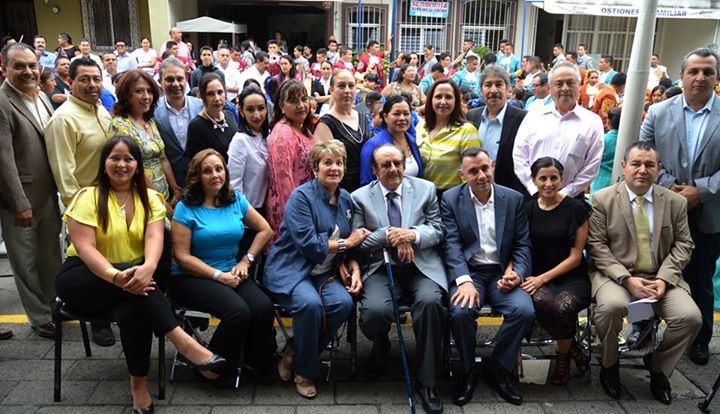 27/Octubre/2016Reunión de Comisiones, Trabajos Ubicación del Terrero Cementerio Municipal. 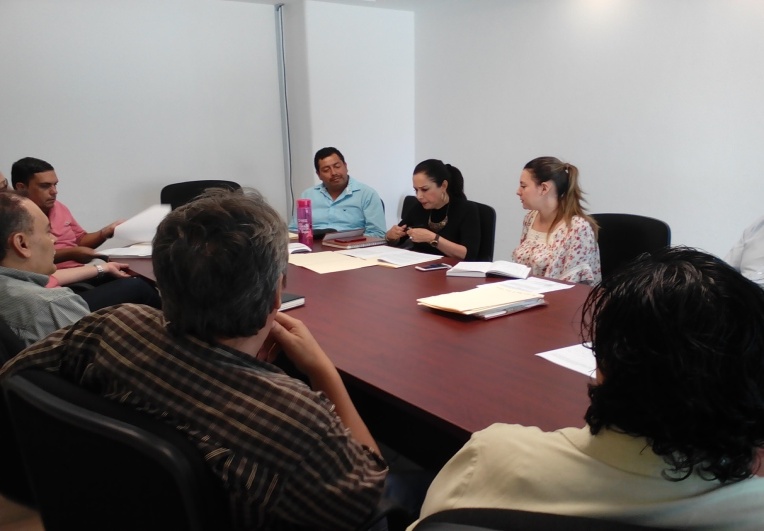 3/diciembre/2016Día internacional de la discapacidad. 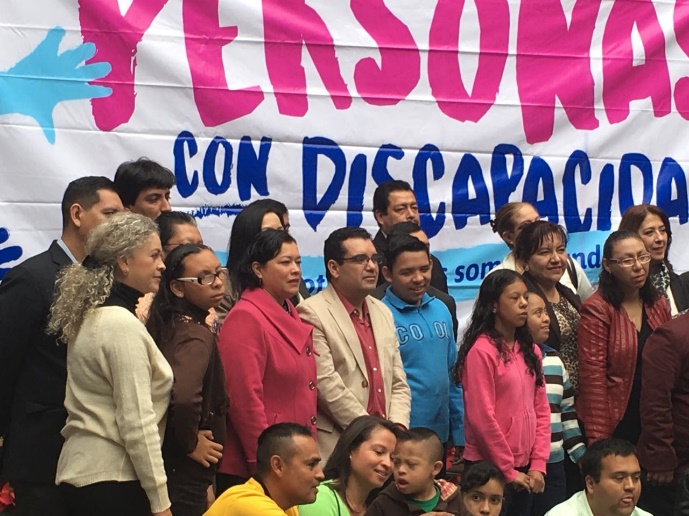 4/diciembre/2016Curso sensibilización, experiencias para identificar y comprender algunas discapacidades. 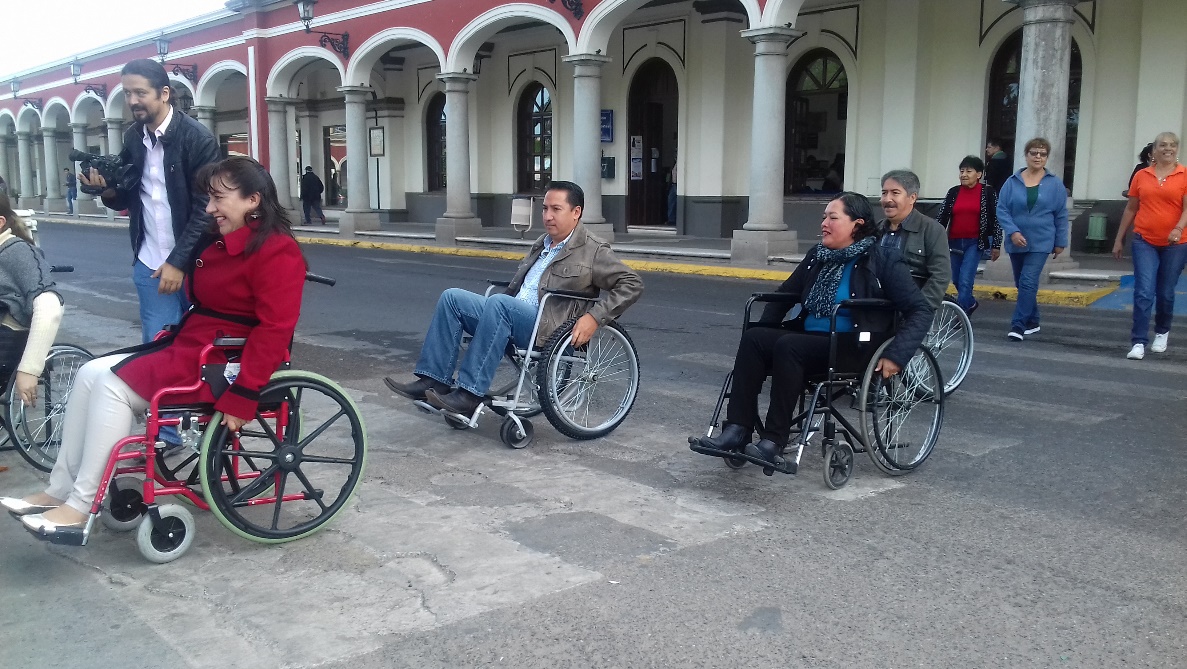 23/Diciembre/2016Día Social Del Agente Vial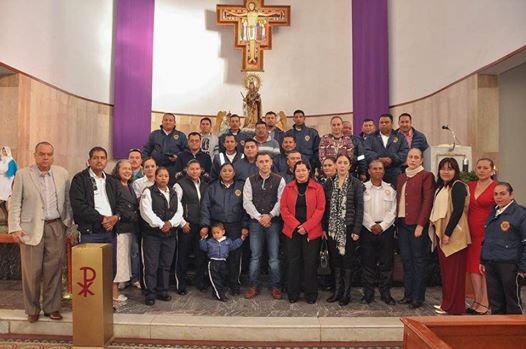 Limpieza Portales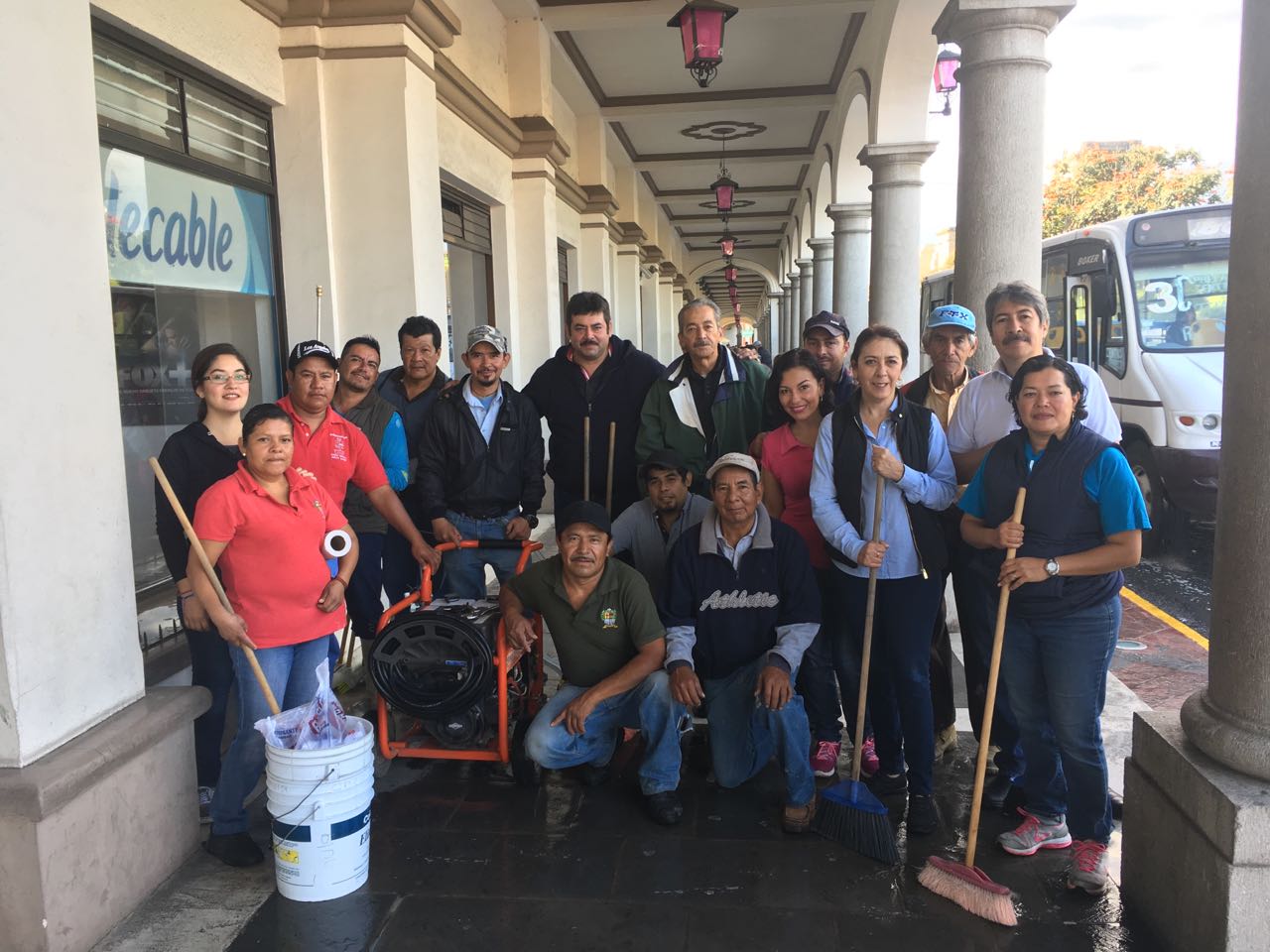 GIRA DIVERSAS OBRAS EN PROCESO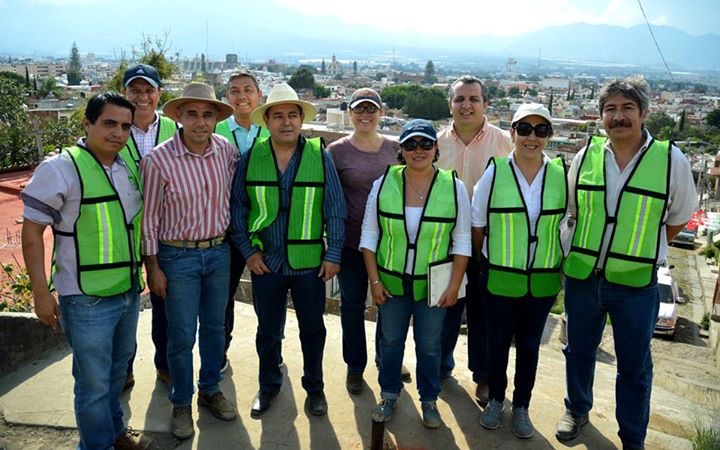 OBIERNO EN TU COLONIA 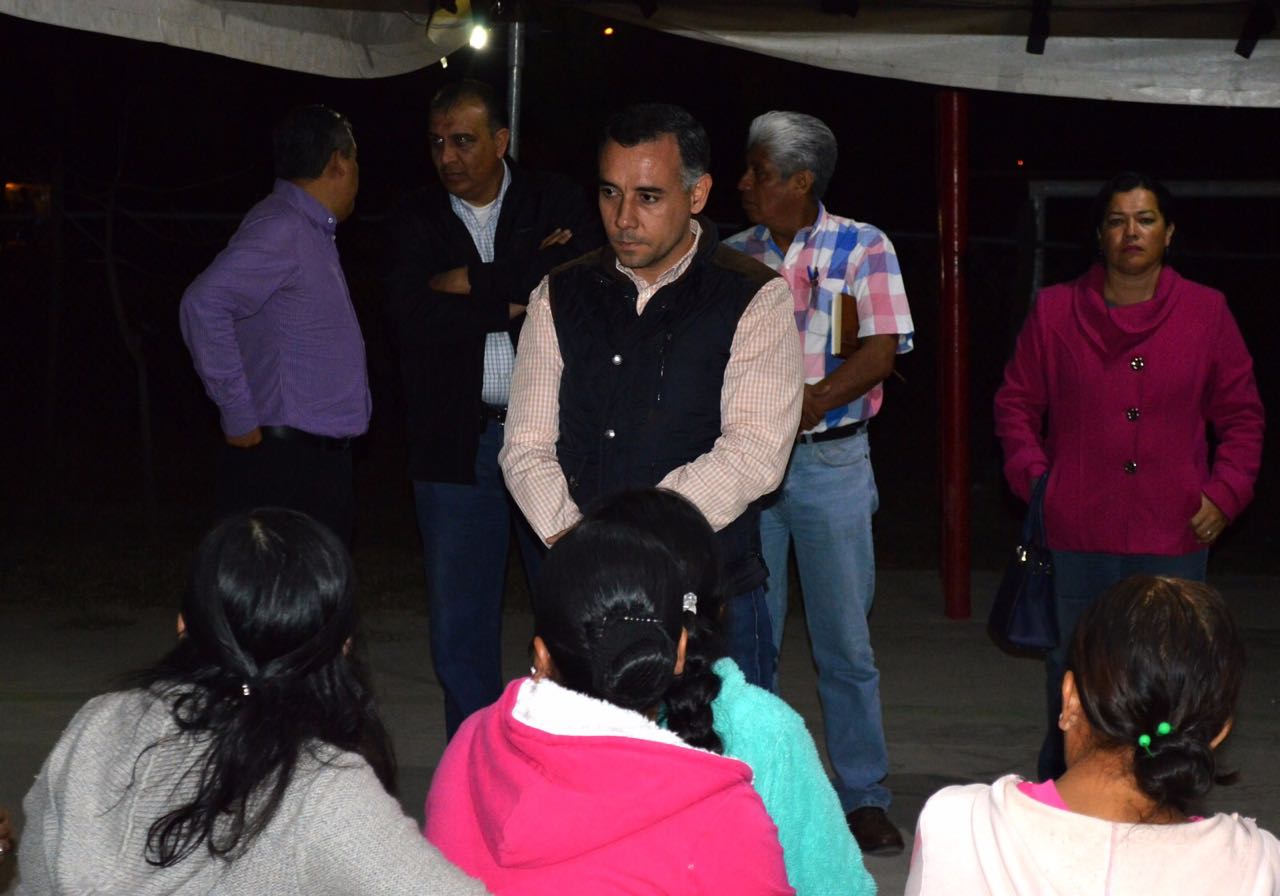 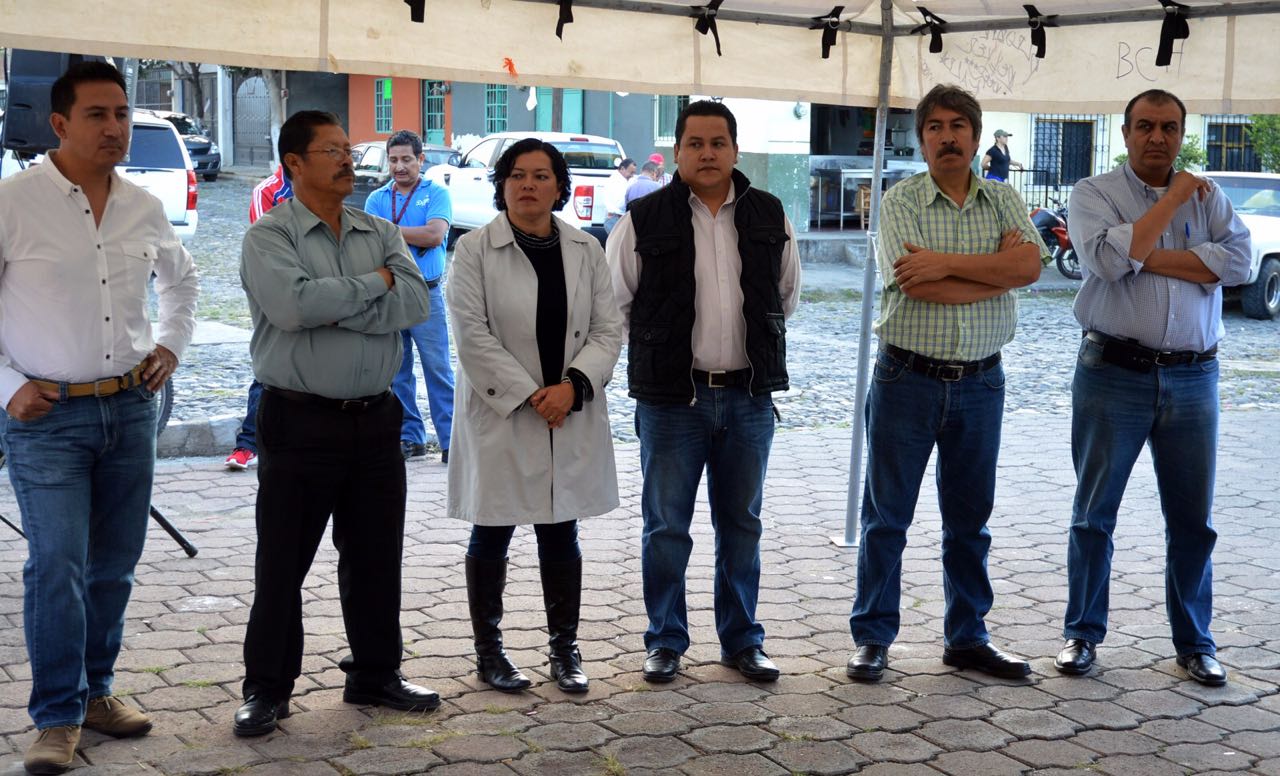 